Угличский муниципальный районУправление образованияДетский оздоровительный центр«Юность» г. Углич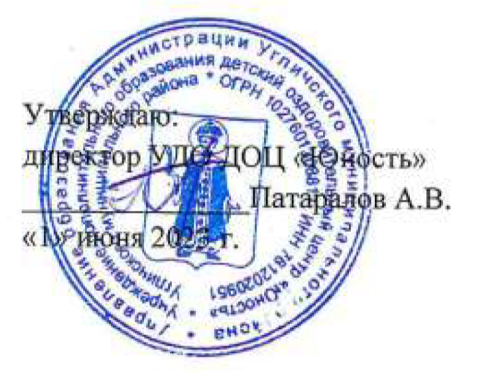 Дополнительная общеобразовательная программапо декоративно-прикладному искусству«Волшебный песок»Срок реализации – 21 день			Направленность:Декоративно-прикладное искусствоВозраст детей: 7-17 лет2023 г.1. Пояснительная запискаС самого нашего рождения каждый человек для себя по крупице приобретает бесценный опыт. Каждый, может быть мизерный наш навык с годами превращается в сокровище. Ребенок приобщается к познанию окружающего мира в период развития у него познавательного интереса и любознательности. Способность его уже в раннем детстве воспринимать не только форму и величину, строение предметов, но и красоту окружающей действительности давно научно доказана.Становление эстетического отношения у детей происходит на основе практического интереса в развивающей деятельности и реализуется в активном участии, а не созерцательном сопереживании. В этой связи особо актуальным становится воспитание у детей художественного вкуса, формирование творческих умений, чувства прекрасного.Рисование песком - новый и одновременно простой вид изобразительной деятельности для детей, доступный практически каждому и не требующий специальной подготовки. А для педагога это еще один способ понять чувства ребенка.Данный вид рисования - один из самых необычных способов творческой деятельности, так как дети создают на песке неповторимые шедевры своими руками. Удивительным образом горсть песка превращается в пейзаж, звездное небо, лес или море. Этот необычный вид искусства называется «SandArt», в переводе «Искусство песка».Песок - та же краска, только работает по принципу света и тени, прекрасно передает человеческие чувства, мысли и стремления.Рисование песком это один из способов изображения окружающего мира. По мере освоения техники рисования песком обогащается и развивается внутренний мир ребенка. Данный вид творчества как средство коррекции психики позволяет маленькому художнику преодолеть чувство страха, отойдя от предметного представления и изображения традиционными материалами, выразить в рисунке чувства и эмоции, дает свободу, вселяет уверенность в своих силах. Актуальность данной программы в том, что песочная анимация является новым развивающимся видом искусства, способствующем гармоничному развитию личности.Изобразительная деятельность - один из немногих видов художественных занятий, где ребенок творит сам, а не просто разучивает и исполняет созданные кем-то стихи, песни, танцы. Освоение техники рисования песком позволяет обогащать и развивать внутренний мир ребенка. Проявить творческое воображение - значит, обрести способность создать чувственный образ, адекватно и выразительно раскрывающий замысел автора, делающий невидимое видимым.В процессе рисования песком повышается тактильная чувствительность, развивается мелкая моторика рук. Нет ни одного отрицательного фактора, который бы мог быть против того, чтобы рисовать песком на стекле. Так же это отличный, достаточно активный отдых, доставляющий удовольствие детям. Свойства песка-  мягкость, сыпучесть и приятная на ощупь шершавость, создает в процессе рисования условия для вхождения ребенка в расслабляющее и снимающее стрессы медитативное состояние.Современные исследования доказывают, что, занимаясь песком, ребенок овладевает не только практическими навыками, не только осуществляет творческие замыслы, но и расширяет кругозор, воспитывает свой вкус, приобретает способность находить красоту в обыденном, развивает зрительную память и воображение, приучается творчески мыслить, анализировать. Эта программа призвана развивать психомоторный и художественный уровень ребенка, приобщая его к необыкновенному творчеству - рисованию песком.Отличительной особенностью программы является использование большого количества разнообразных приемов работы с песком и использование некоторых динамических приемов, напоминающих анимацию. Данная программа оперирует такими понятиями, как демонстративный стол, песок, работа пальцами, работа кулачком, работа мизинцем, контраст, симметрия, пятно, линия и т.д., которые лежат в основе обучения детей, т.к. занятий эти понятия являются основополагающими. На первом этапе дети знакомятся с простейшими приемами рисования - насыпание песка тонким слоем и работа пальцами, затем они учатся снимать ладонью или кулаком песок определенной конфигурации, затем - работать двумя руками симметрично, ставить точки.Синхронное задействование рук очень полезно для развития 2-х основных видов восприятия: интеллектуально-логического и эмоционально целостного.  Правая рука отвечает за развитие активности, рациональности, мыслительных и аналитических способностей интеллекта, концентрации, а  также стимулирует развитие логических, аналитических операций, рациональность, последовательность, объективность. Левая рука развивает восприятие, чувства, интуицию, эмоциональность, мечтательность, образное мышление.  Соприкосновение с песком влияет на развитие мелкой моторики рук, что воздействует и на качество речи ребенка.  Преимущества использования метода песочного рисования:Простота - можно заниматься без специального обучения.Красота, оригинальность. Вызывает интерес у детей и взрослых. Развивает любознательность, творческую активность.Пластичность. С помощью песка легко менять детали изображения на одной и той же рабочей поверхности бесконечное множество раз.Оздоровление. Рисование происходит непосредственно пальцами по песку, что способствует развитию сенсорных ощущений, снятию эмоционального напряжения, расслаблению, приобретению навыков релаксации, гармонизации внутреннего состояния и фонового настроения.Новизна программы заключается в том, что в методике обучения детей художественной деятельности широко используются разнообразные игровые формы. Специфика предполагаемой деятельности детей обусловлена тем, что жизнь ребенка тесно связана с игрой. Игра – это не только удовольствие, через игру дети познают окружающий мир. Каждый ребёнок в состоянии создать свою собственную сказку, которая оживает на экране под его руками. А каждый герой может проходить трансформацию и перевоплощение. Практические занятия по программе связаны с использованием различных художественных техник и приемов. Программа ориентирована на развитие у детей изобразительных способностей, художественного вкуса, творческого воображения, пространственного мышления, эстетических чувств и понимания прекрасного, на воспитание интереса и любви к искусству, на формирование духовной культуры личности.Цель–развитие творческих способностей и логического мышления детей с помощью техники рисования песком на световом столе.Задачи:   1.  Образовательные: формировать познавательную активность через ознакомление с техниками пескотерапии. дать детям общее представление об искусстве песочной анимации и обучать техническим приемам и способам изображения с использованием песка. формировать сенсорные способности, аналитическое восприятие изображаемого предмета. знакомить детей с особенностями песка, его свойствами (сыпучесть, рыхлость); тренировка мелкой моторики рук;  2.  Развивающие: развивать у детей мотивацию к овладению песочным рисунком и познавательную активность;развивать навыки саморелаксации, саморегуляции эмоциональных состояний; гармонизация психоэмоционального состояния.  развивать умение совместно работать со сверстниками в группах разной комплектации, формирование коммуникативных навыков, планировать деятельность. способствовать формированию сенсорных эталонов, развивать тактильную чувствительность, мелкую моторику руки, зрительно-моторную координацию и межполушарное взаимодействие.  3.  Воспитательные: вызвать устойчивый интерес к художественной деятельности, воспитывать чувство прекрасного, умение видеть красоту в окружающем мире;формировать желание детей выражать свои мысли и чувства в изобразительной деятельности;воспитывать усидчивость, аккуратность, самостоятельность.Категория обучающихся:Программа предназначена для обучающихся 7-17 лет ( 7-9; 10-13; 14-17) и учитывает возрастные, психологические и индивидуальные особенности.Условия приёма детей – по желанию. Система набора учащихся – по распределению по отрядам. Формы работы:- индивидуальная (каждый ребенок должен сделать свою картину, рисунок);- групповая (при выполнении коллективных работ каждая группа выполняет определенное задание);Форма обучения  очная (Закон № 273-ФЗ, гл. 2/ст. VI, п. 2).Объем программы - максимальное количество часов, отведённых для реализации программы и продолжительности смены 21 день - 18ч.;Срок реализации программы - одна лагерная смена.Режим занятий - каждая группа занимается 6 раз в неделю по 40 мин.Занятия по данной программе состоят из теоретической и практической части. Большее количество времени занимает практическая часть. Форму занятий можно определить как творческую, самостоятельную деятельность детей. Некоторые задания требуют объединения детей в подгруппы для  коллективного творчества.Программа разработана и модифицирована на основе1. Федеральным законом «Об образовании в Российской Федерации» от 29 декабря 2012 года N 273-ФЗ2. Концепцией развития дополнительного образования детей от 4 сентября 2014 г. № 1726-р.3. Приказом Министерства образования и науки Российской Федерации от 29 августа 2013 г. № 1008 «Об утверждении порядка организации и осуществления образовательной деятельности по дополнительным общеобразовательным программам»4. Методическими рекомендациями по проектированию дополнительных общеразвивающих программ (письмо МО РФ № 09-3242 от 18.11.2015 г.).5. Письмом Министерства образования и науки РФ (Департамент государственной политики в сфере воспитания детей и молодежи) «О направлении информации» от 18.11.2015 №09-3242.6. Постановлением Главного государственного санитарного врача РФ  от 19 апреля 2010 г. N 25 «Об утверждении СанПиН 2.4.4.2599-10» «Гигиенические требования к устройству, содержанию и организации режима работы в оздоровительных учреждениях с дневным пребыванием детей в период каникул».2. Содержание программыУчебный план для смены продолжительностью 21 день.Содержание учебно-тематического плана.1.Вводное занятие. История возникновения рисования песком. Знакомство с материалом. Инструктаж по Т.Б.  Диагностика.Теория: Беседа на тему «История возникновения рисования песком» Знакомство с группой. Знакомство с материалом. Инструктаж по Т.Б.  Практика: Знакомство с материалом, инструментами. Выполнение простейших манипуляций с песком. Диагностика. 2-3. Основные приемы рисования пескомТеория: Беседы на темы «Приемы засыпания стола», «Приёмы рисования песком».Практика: Выполнить упражнения по способам засыпания стола- просеивание, расхлопывание, дождик, торнадо, волна. Изучение различных способов рисования песком на световом столе.4-8. Песочные картины Теория: Беседы на темы «Основы рисования деревьев и кустарников», «Основы рисования цветов и плодов», «Основы рисования животных, птиц, насекомых, обитателей подводного мира», «Основы рисования человека»Практика: Рисование деревьев и кустарников (береза, сосна, ель и т.д.) одной и одновременно двумя руками. Составление композиции «Лес». Рисование цветов и плодов различных растений (ромашки, земляника, малина) одной и одновременно двумя руками, подушечками пальцев, щепотью. Составление композиций. Рисование птиц, животных, насекомых в различных статичных положениях. Рисование обитателей подводного мира. Рисование диких животных несколькими способами. Рисование домашних животных в статике с помощью линии и пятна. Изучение особенностей строения человеческого тела. Рисование различными способами- отсечение лишнего, насыпание из кулака, одновременно двумя руками, щепотью. Составление статичной композиции «Мой портрет». 9-14 . Песочные картины Теория: «Дары природы», «Праздник урожая», «Осень за окном», «Фрукты», Практика: Отработка приемов рисования на песке: пальцами, кулачком; засыпание стола способами насыпание, дождик. Создание отдельных образов, картинок. Фотографирование или видеосъемка. Перемещение и трансформация образов на световом столе. Выполнение самостоятельных работ.15-17. Рисуем сказки Теория: «Колобок», «Теремок», «Золотая рыбка».Практика: Отработка приемов рисования на песке: пальцами, кулачком; засыпание стола способами насыпание, дождик. Создание отдельных образов, картинок, элементов для сюжета. Фотографирование или видеосъемка. Перемещение и трансформация образов на световом столе. Выполнение самостоятельных работ.Итоговое занятие	Практика: Показ работ, выставка фотографий.3.Формы контроля и оценочные материалыФедеральный закон № 273-ФЗ не предусматривает проведение итоговой аттестации по дополнительным общеобразовательным общеразвивающим программам (ст.75), но и не запрещает ее проведение (ст.60).      Цель аттестации – выявление уровня развития способностей учащихся и их соответствия с прогнозируемым результатом программы. Система контроля и оценки результатов дает возможность проследить развитие каждого ребенка, выявить наиболее способных, создать условия для их развития, определить степень освоения программы и внести своевременно коррективы. 4.Принципы организации образовательной деятельностиПринципы, лежащие в основе программы:Духовности (формирование у детей и подростков гуманистических духовных ориентаций, потребностей к присвоению общечеловеческих ценностей);Толерантности (терпимости к мнению других людей, к инакомыслию и другим культурам, другому образу жизни);Вариативности (многообразие форм работы)Гуманизации отношений –  построение всех отношений на основе уважения и доверия к человеку, на стремлении привести его к успеху. Через идею гуманного подхода к ребёнку, родителям, сотрудникам лагеря необходимо психологическое переосмысление всех основных компонентов педагогического процесса;Принцип соответствия психологическим возрастным особенностям учащихся и типу ведущей деятельности – результатом деятельности воспитательного характера в лагере является сотрудничество ребёнка и взрослого, которое позволяет воспитаннику лагеря почувствовать себя творческой личностью;Принцип демократичности – участие всех детей и подростков в программе развития творческих способностей;Принцип системности работает на организацию совместной деятельности всех служб лагеря, задействованных в воспитательном процессе, что способствует созданию условий для реализации программы;Принцип дифференциации воспитания – дифференциация в рамках летнего оздоровительного лагеря предполагает:
Материально-техническое оснащение занятий.Стол с подсветкой, песок, ноутбук. Лёгкий порошок – обычно очищенный и просеянный песок, но также соль, кофе, манка или что-то другое – тонкими слоями наносится на стекло; с помощью диапроектора или световой доски  Обычно все действия выполняются руками,  но в качестве приспособлений могут использоваться кисточки, расчески, палочки (шпашки), трафареты, формочки и др. Материалы для рисования: Использование кондитерского шприца (бумажный кулёк) Использование массажного мяча Использование ситечка Использование трафаретов Использование трубочки (выдувание рисунков) Использование декоративных украшений (камни, палочки) Использование кистейКадровое обеспечение	По данной программе могут работать педагоги дополнительного образования и учителя общеобразовательных школ, владеющие необходимыми навыками.Методы, используемые при организации занятий с детьми:  Наглядные включают в себя: наглядно - слуховые (слушание музыки в аудиозаписи);наглядно – зрительные (дидактический материал);тактильно - мышечные (индивидуальная помощь, помощь других детей, совместное выполнение, подражательное выполнение);формы несловесной поддержки  (улыбка и т.п.);Словесные методы: объяснение (краткое, четкое, эмоциональное);указания (даются очень тихо, не отвлекая внимания других, обращены как ко всем детям, так и индивидуально); вопросы (четкие, понятные. Этот словесный прием очень важен, он активизирует внимание, развивает мышление и память).Практические методы:метод упражнений (связан с многократным выполнением практических действий; выбором дидактического материала);Игровые методы (занятия носят игровое содержание, это помогает заинтересовать и активизировать детей, войти в коммуникативный контакт, самореализоваться в деятельности, стабилизировать внутреннее состояние, вызвать положительные эмоции).Формы работы:  Индивидуальные игры. Позитивно влияют на эмоциональное самочувствие детей, являются прекрасным средством для развития и саморазвития ребёнка. Групповые игры. Игры с песком в группе направлены в основном на развитие коммуникативных навыков, т.е. умения гармонично и эффективно общаться друг с другом, взаимодействовать.  Техника рисования:  Рисование кулаком, Рисование ладонью, Рисование ребром большого пальца, Рисование щепотью, Рисование мизинцами, Одновременное использование нескольких пальцев, Рисование симметрично двумя руками, Отсечение лишнего, Насыпание из кулачка, Рисование пальцем. Способами засыпания поверхности стола:  Просеивание, Расхлопывание, Дождик, Торнадо, Волна.Педагогические технологии – личностно – ориентированная технология, технология проблемного обучения, технология игровой деятельности, здоровьесберегающая технология;Дидактические материалы - раздаточные материалы, инструкционные, технологические карты, образцы изделий .5. Планируемые результатыСамостоятельно называет техники рисования песком. Изображает предметы и явления, сюжетные изображения (с натуры, по представлению); передавая их выразительно, путем создания отчетливых форм, использования разных техник песочной анимации.  Рисует пальцами, ладонью, кулаком, создавая композицию.Движения рук точны, характер, сила, амплитуда, скорость и ритмичность движения соответствует графической задаче изображения несложных форм, объединяя в рисунке несколько изображений в сюжетную картину.Способен одновременно работать пальцами двух рук.Увлеченность в рисовании на песке, желания рисовать по собственному замыслу. Умеет дорисовывать отдельные  формы, включая фантазию и творческое  мышление.  Умеет передавать особенности человеческого тела взрослого человека и ребенка. Дорисовывая предложенные пятна, линии, точки, получая при этом новый образ, при этом выбирает тип изображения (светлый, темный). Создает индивидуальные и коллективные  рисунки, предметные  и сюжетные композиции  на  темы  окружающей  жизни,  литературных произведений.Эмоциональное состояние в процессе рисования песком всегда характеризуются стабильностью, уравновешенностью, позитивным настроем, стремлением в рисунке на песке выразить свои эмоции, чувства. Выражает эмоции не только через рисунок, но и словом.СПИСОК ЛИТЕРАТУРЫ ДЛЯ ПЕДАГОГАБелоусова О.А. Обучение дошкольников рисованию песком. Журнал «Старший воспитатель» №5/ 2012г.Вебер М., Ремен Р. Работа с песочницей // Психосинтез и другие интегративные техники психотерапии / Под ред. А. А. Бадхена, В. Е. Кагана. - М.: Смысл, 1997.Грабенко Т. М., Зинкевич-Евстигнеева Т. Д. - Практикум по песочной терапии.-СПб.: «Речь», 2002.-224сГорькова Л.Г., Обухова Л.А. Сценарии занятий по комплексному развитию дошкольников (подготовительная к школе группа). - М.: ВАКО, 2005г.Книга "Песочная терапия" Большебратская Э.Э. Петропавловск, 2010 г.СПИСОК ЛИТЕРАТУРЫДЛЯ ДЕТЕЙ И РОДИТЕЛЕЙ:Андреенко Т.А. Использование кинетического песка в работе с дошкольниками. – СПб: Детство-Пресс,2017Грабенко Т.М., Зинкевич- Евстигнеева Т.Д. Коррекционные, развивающие и адаптирующие игры. -СПб. Детство-Пресс, 2002Грабенко Т.М., Зинкевич- Евстигнеева Т.Д. Чудеса на песке. -СПб: 1998Зейц М. пишем и рисуем на песке. Практические рекомендации. М. 2010Тупичкина Е.А. Мир песочных фантазий: Программа обучения детей рисованию песочных картин в технике «SandArt». -М.2017№Тема занятияКоличество часовКоличество часовКоличество часовФорма занятияФорма контроля№Тема занятиявсеготеорияпрактикаФорма занятияФорма контроля1Вводное занятие. Правила ТБ10,50,5Учебное занятиеНаблюдениеФотографияОпрос2Приемы засыпания стола10,50,5Учебное занятиеНаблюдениеФотографияБеседа3Приемы рисования песком10,50,5Учебное занятиеНаблюдениеФотографияБеседа4Основы рисования деревьев и кустарников10,50,5Учебное занятиеНаблюдениеФотография5Основы рисования цветов и плодов10,50,5Учебное занятиеНаблюдениеФотография6Основы рисования животных, птиц, насекомых, обитателей подводного мира10,50,5Учебное занятиеНаблюдениеФотография7Основы рисования животных, птиц, насекомых, обитателей подводного мира10,50,5Учебное занятиеНаблюдениеФотография8Основы рисования человека «Мой портрет»10,50,5Учебное занятиеНаблюдениеФотография9Дары природы10,50,5Учебное занятиеНаблюдениеФотография10Праздник урожая10,50,5Учебное занятиеНаблюдениеФотография11Осень за окном10,50,5Учебное занятиеНаблюдениеФотография12Осень за окном10,50,5Учебное занятиеНаблюдениеФотография13Фрукты10,50,5Учебное занятиеНаблюдениеФотография14Композиция на свободную тему10,50,5Учебное занятиеНаблюдениеФотография15Рисуем сказки «Колобок»10,50,5Учебное занятиеНаблюдениеФотография16Теремок10,50,5Учебное занятиеНаблюдениеФотография17Золотая рыбка10,50,5Учебное занятиеНаблюдениеФотография18Поведение итогов. Оформление стенда.10,50,5Учебное занятие